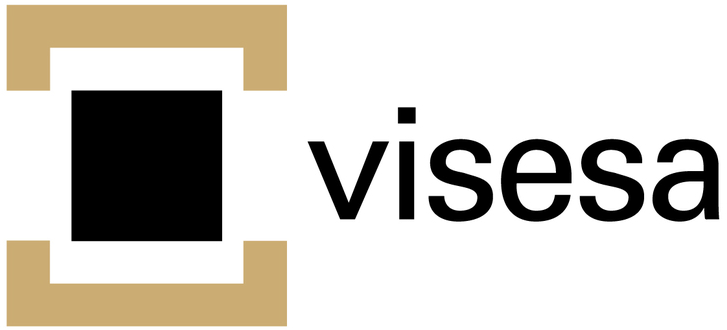 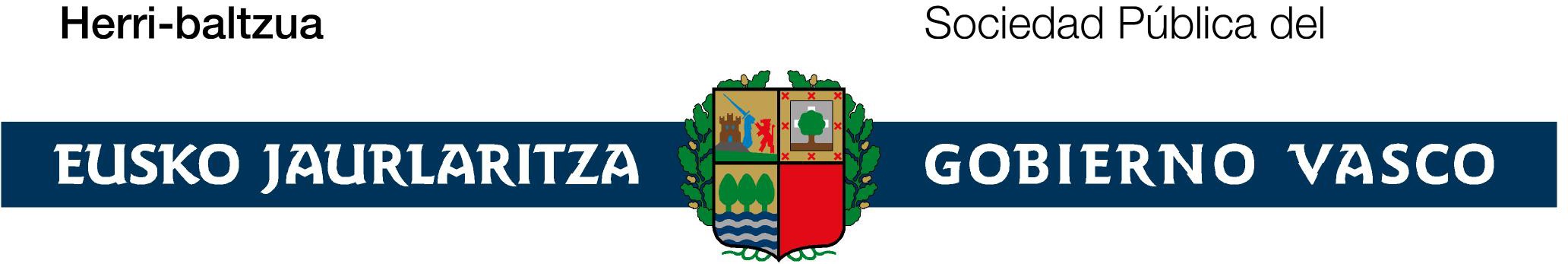 La persona abajo firmante SOLICITA ser admitida a las pruebas selectivas a las que se refiere la presente solicitud y DECLARA que son ciertos los datos consignados en ésta y que reúne la totalidad de los requisitos señalados en las bases de la convocatoria y que se compromete a probar documentalmente todos los datos que figuran en esta solicitud cuando le sean requeridos.Así mismo, el abajo firmante expresa, marcando () la casilla del siguiente párrafo, su autorización a VISESA y QUALIS CONSULTORES, S.L. para tratar sus datos (de éste y de otros anexos relativos a esta convocatoria de puesto de trabajo) según lo referido en la siguiente página de este anexo: Sí autorizo al tratamiento de mis datos por VISESA. Sí autorizo al tratamiento de mis datos por QUALIS CONSULTORES, S.L. Sí autorizo al tratamiento de mis datos por QUALIS CONSULTORES, S.L. en otros procesos selectivos ajenos a VISESA.Por último, y en relación a la cesión de mis datos, caso de llegar a ser parte de la bolsa de contratación, expreso que:  Sí autorizo a VISESA a ceder mis datos de identificación a otras administraciones o entidades públicas, al exclusivo objeto de recibir ofertas de empleo.  NO autorizo a VISESA a ceder mis datos a ninguna entidad pública o privada.En	, aFirmado:CÓDIGO DE CONVOCATORIADENOMINACIÓN DEL PUESTODATOS PERSONALESDATOS PERSONALESDATOS PERSONALESDATOS PERSONALESDATOS PERSONALESAPELLIDO PRIMEROAPELLIDO PRIMEROAPELLIDO SEGUNDONOMBRENOMBREFECHA DE NACIMIENTOLUGAR DE NACIMIENTO – PROVINCIA / PAÍSLUGAR DE NACIMIENTO – PROVINCIA / PAÍSLUGAR DE NACIMIENTO – PROVINCIA / PAÍSNACIONALIDADNº DNI o PASAPORTEE-MAILE-MAILE-MAILTELÉFONOIDIOMA PARA LA REALIZACIÓN DE LAS PRUEBASCastellano  	Euskera  DOCUMENTACIÓN APORTADA JUNTO CON ESTE DOCUMENTO    Anexo II.    Fotocopia del DNI o documento equivalente.     Fotocopia del permiso de conducir B    Currículum Vitae.    Vida laboral actualizada.    Fotocopia del título o títulos académicos, exigidos en las bases.    Otros:INFORMACIÓN LEGAL BÁSICA SOBRE PROTECCIÓN DE DATOS DE CCASAINFORMACIÓN LEGAL BÁSICA SOBRE PROTECCIÓN DE DATOS DE CCASAResponsableResponsable del departamento de Administración y Recursos Humanos de VISESAFinalidadSus datos personales serán tratados por VISESA para:Realizar el proceso selectivo y, en su caso, gestionar la relación laboral entre el personal y VISESA.Mantenimiento de las Bolsas de Empleo de participantes y aspirantes de VISESALegitimaciónConsentimiento de la persona firmanteDestinatariosNo se cederánDerechosAcceder, rectificar y suprimir los datos, así como otros derechos reflejados en el documento de información adicional.Información AdicionalPuede consultar la información adicional y detallada sobre Protección de datos en www.visesa.euskadi.eusINFORMACIÓN LEGAL BÁSICA SOBRE PROTECCIÓN DE DATOS DE QUALIS CONSULTORES, S.L.INFORMACIÓN LEGAL BÁSICA SOBRE PROTECCIÓN DE DATOS DE QUALIS CONSULTORES, S.L.ResponsableQUALIS CONSULTORES DE TALENTO, S.L., Avda.Gasteiz, nº 62, 1º, Oficina 6, 01012 de Vitoria-Gasteiz, qualis@qualisconsultores.esFinalidadSus	datos	personales	serán	tratados	por	QUALIS CONSULTORES DE TALENTO, S.L para:Participar en procesos de selección de personal presentes y futuros. Realizar perfiles de personalidad y laborales. Verificar las referenciasaportadas.LegitimaciónConsentimiento del candidato al remitir su CV.DestinatariosClientes interesados en sus servicios durante los procesos de selección de personal.ConservaciónDurante el desarrollo de los procesos de selección de personal y, finalizado éste, durante 1 año para futurosprocesos de selección.DerechosTiene derecho a retirar su consentimiento en cualquier momento, así como solicitar el acceso, rectificación, supresión, oposición, limitación y portabilidad de sus datos, mediante un escrito dirigido al responsable, indicando el tratamiento concreto y el derecho que quiere ejercitar. En caso de divergencias con la empresa en relación con el tratamiento de sus datos, puede presentar una reclamaciónante la Autoridad de Protección de Datos (www.aepd.es)